Publicado en  el 09/11/2016 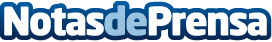 Las reformas de las casas modernista de los años 40 de Sao PauloEn Brasil se llevan a cabo proyectos de arquitectura y de diseño de interiores que merece la pena conocer. Es el caso de la CSF House, una casa diseñada por el arquitecto modernista Zenon Lotufo a finales de la década de los 40, que ha sido renovada por Felipe HessDatos de contacto:Nota de prensa publicada en: https://www.notasdeprensa.es/las-reformas-de-las-casas-modernista-de-los Categorias: Internacional Bricolaje Interiorismo Viaje Moda Arquitectura http://www.notasdeprensa.es